Bildung Unzensiert, Werbung 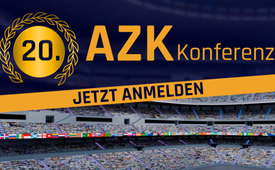 20. AZK-Konferenz! Der Sommer hat nicht nur Fußball zu bieten! – HEUTE NOCH ANMELDEN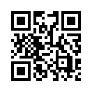 Die AZK lädt diesen Sommer zur Jubiläumskonferenz ein! AZK – Anti-Zensur-Koalition ist eine der größten Plattformen Europas für freie Aufklärung. Vielseitigkeit garantiert: Alle Redner sind prominente Experten auf ihrem Fachgebiet. Die AZK ist ein Ort, wo neue Hoffnung entsteht, neuer Mut und Herzensverbundenheit: Treffen Sie auf der 20. AZK gleichgesinnte Menschen aus Ihrer Region! Heute noch melden unter: www.anti-zensur.info/azk20 - Wir sagen Ihnen, wann und wo Sie in Ihrer Nähe teilnehmen können! - Alles unentgeltlich.Der Sommer hat mehr zu bieten als Fußball! Die AZK lädt diesen Sommer zur Jubiläumskonferenz ein!

20. AZK
seit 2008 eine der größten Plattformen Europas für freie Aufklärung.

Melden Sie sich bei uns! Wir sagen Ihnen, wann und wo Sie in Ihrer Nähe teilnehmen können!

HIER MELDEN: www.anti-zensur.info/azk20

Hochkarätige Referenten geben anlässlich der Jubiläumskonferenz ein Update zur aktuellen Weltlage. Vielseitigkeit garantiert: Alle Redner sind prominente Experten auf ihrem Fachgebiet.

Die Auswahl der Referenten wird wie gewohnt eine Überraschung sein. So viel können wir verraten: Es wird vielseitig, international und einer Jubiläumskonferenz würdig! Ivo Sasek, der Gründer der AZK, wird die Tagung moderieren, ein vielfältiges Musikprogramm umrahmt den Tag.

Simultanübersetzung in diverse Sprachen.
Ganztätige Veranstaltung– alles unentgeltlich, inklusive Verpflegung.

AZK Besucher:
„Bin jedes Mal wieder beeindruckt und geh auch mit Gänsehaut und Herzklopfen nach Hause.“
„Die Vorträge sind sehr interessant, und wirklich notwendig in der heutigen Zeit!“
„Hier ist wirklich alles vertreten [...] Dieses Schema „links – rechts“, was uns von einer wenigen kleinen Klicke aufoktruiert wird, ist völlig überholt.“

Heute noch melden unter: www.anti-zensur.info/azk20
Sie erfahren Termin und Teilnahmemöglichkeit von einem AZK-Mitarbeiter aus Ihrer Region! Treffen Sie auf der 20. AZK gleichgesinnte Menschen aus Ihrer Region! – 20. AZK – Eine einmalige Möglichkeit – ein internationales Highlight!

„Ich musste so alt werden, um so was zu erleben! Danke dafür!“von esDas könnte Sie auch interessieren:#Medienzensur - www.kla.tv/Medienzensur

#Medien - www.kla.tv/Medien

#IvoSasek - Ivo Sasek - www.kla.tv/IvoSasek

#AZK - AZK-Konferenzen - www.kla.tv/AZK

#BildungUnzensiert - Bildung UNZENSIERT - www.kla.tv/BildungUnzensiert

#AZK20 - 20. AZK-Konferenz - www.kla.tv/AZK20

#Vorschau - www.kla.tv/VorschauKla.TV – Die anderen Nachrichten ... frei – unabhängig – unzensiert ...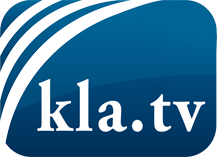 was die Medien nicht verschweigen sollten ...wenig Gehörtes vom Volk, für das Volk ...tägliche News ab 19:45 Uhr auf www.kla.tvDranbleiben lohnt sich!Kostenloses Abonnement mit wöchentlichen News per E-Mail erhalten Sie unter: www.kla.tv/aboSicherheitshinweis:Gegenstimmen werden leider immer weiter zensiert und unterdrückt. Solange wir nicht gemäß den Interessen und Ideologien der Systempresse berichten, müssen wir jederzeit damit rechnen, dass Vorwände gesucht werden, um Kla.TV zu sperren oder zu schaden.Vernetzen Sie sich darum heute noch internetunabhängig!
Klicken Sie hier: www.kla.tv/vernetzungLizenz:    Creative Commons-Lizenz mit Namensnennung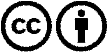 Verbreitung und Wiederaufbereitung ist mit Namensnennung erwünscht! Das Material darf jedoch nicht aus dem Kontext gerissen präsentiert werden. Mit öffentlichen Geldern (GEZ, Serafe, GIS, ...) finanzierte Institutionen ist die Verwendung ohne Rückfrage untersagt. Verstöße können strafrechtlich verfolgt werden.